消費者教育教材資料表彰2024“優秀賞教材”を活用・評価してくださる 教員を募集！　（公財）消費者教育支援センターでは、学校現場で活用できる優れた消費者教育教材を表彰しています。この優秀賞の教材を活用、評価していただく教員等を募集します。その評価をもとに2025年５月に内閣府特命担当大臣賞等を決定します。是非ご協力をお願いします。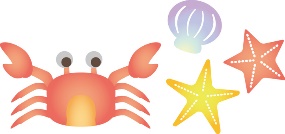 　　　　　　　　　　　　　小学校・中学校・高等学校・特別支援学校の教員　等2024優秀賞受賞教材一覧■お申込み・お問い合わせ先公益財団法人消費者教育支援センター教材表彰担当　TEL 03-5466-7341  FAX 03-5466-2051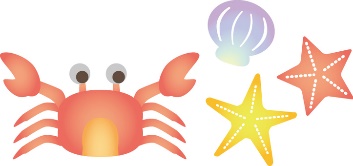 E-mail  kobayashi@consumer-education.jp 　申込書（メール：kobayashi@consumer-education.jp  FAX：03-5466-2051）　　　　申込書（メール：kobayashi@consumer-education.jp  FAX：03-5466-2051）　　　　申込書（メール：kobayashi@consumer-education.jp  FAX：03-5466-2051）　　　　申込書（メール：kobayashi@consumer-education.jp  FAX：03-5466-2051）　　　　申込書（メール：kobayashi@consumer-education.jp  FAX：03-5466-2051）　　　学校名担当学年担当教科e-mail送付先住所（〒　　　　　　）　　（　自宅 ・ 勤務先　）　　TEL：　　　　　　　　　　　　　　FAX：（〒　　　　　　）　　（　自宅 ・ 勤務先　）　　TEL：　　　　　　　　　　　　　　FAX：（〒　　　　　　）　　（　自宅 ・ 勤務先　）　　TEL：　　　　　　　　　　　　　　FAX：（〒　　　　　　）　　（　自宅 ・ 勤務先　）　　TEL：　　　　　　　　　　　　　　FAX：上司依頼必要　・　不要上司氏名上司氏名備考※希望教材等あればお書きください。可能な範囲で考慮いたします。対象制作団体資料名種類1小大阪府消費生活センター消費生活クエストリーフレット指導書2小静岡市環境局ごみをへらす３つのミッションにチャレンジ！！～さあ、はじめよう！未来のためにできること～冊子3小福岡県環境部福岡県環境副読本「みんなの環境」・資料編冊子・資料4小西日本シティ銀行お金の教室（小学校向け）冊子5小野村ホールディングス社会の仕組みとお金の役割₋デジタル図鑑₋デジタルワークブックワークシート等6小エデュケーション＋ゲームラボリサイクル合戦　紙ごみ編ゲーム7中徳島県楽しく学ぼう！“あわっ子”消費者教育（デジタル改訂版）冊子・スライドワークシート等8中ロッテエシカル消費プログラム「あなたの『選ぶ』から創るしあわせな未来」授業用スライド動画等9中鹿児島大学教育学部石橋愛架研究室だれでもカルタ～持続可能な社会編～カルタ10中高日本クレジット協会クレジット入門（生徒用・教員用）冊子・指導書11中高LINEみらい財団情報防災教育教材「情報防災訓練」カードを活用したキット教材12中高大中央労働金庫『新・大人社会へのパスポート４　つけこまれる人・つけこむ人～知らないと怖い！実は身近な消費者トラブル３選～』　DVD・リーフレット13中高大鶴ヶ島市立鶴ヶ島中学校一人で悩まず　みんなで考える私たちの消費生活ゲームカードとシートを使ったキット教材14高ゴールドウィン服の一生を考えようスライド・ワークシート15高洛陽総合高等学校情報メディア系列姫様から学ぶ消費者トラブルWeb動画16特別支援（高等部）大阪府消費生活センターめざそう！消費者市民～学ぼう「キャッシュレス」のこと～スライド教材指導書17特別支援（高等部）東京都消費生活総合センターちえとまなぶのずーっと役に立つお金の話～キャッシュレス決済に挑戦してみよう～Web教材18大学岡山県消費生活センターみんなが安心して消費生活をおくるために～見守り・気づきヒント集～スライド・指導書